ГИБДД Нижнесергинского района направляет информацию для пешеходов (провести беседы с учащимися) в связи с неудовлетворительными погодными условиямиПолезные сервисыПешеходные переходы – это место встречи водителя и пешехода. Чтобы встреча прошла без негативных последствий, соблюдайте простые правила:ПешеходВодитель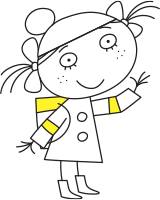 Полезные сервисыПешеходные переходы – это место встречи водителя и пешехода. Чтобы встреча прошла без негативных последствий, соблюдайте простые правила:ПешеходВодитель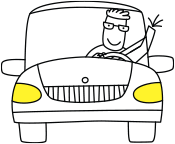 Пешеход переходного возрастаНесмотря на постоянное снижение числа ДТП в течение последних 10 лет, уровень травматизма в результате автомобильных аварий остаётся высоким. Наиболее уязвимыми среди участников дорожного движения остаются пешеходы, и в особенности дети.С 2008 по 2014 г. число несовершеннолетних пострадавших было стабильно высоким, причём наибольшее количество ДТП произошло с детьми-пешеходами в возрасте 10-15 лет. В 2015-м ситуация несколько изменилась, и уровень смертности и ранений на дороге для этого возрастного сегмента снизился почти на 15 процентов. Однако цифра в этой графе остаётся тревожной: погибших – 311, раненных 10169 (из общего количества аварий с детьми от 0 до 16 лет – 19549).Различие опасных и безопасных ситуаций для детей переходного возраста связано с высоким значением личностных характеристик и нечётким пониманием значимости таких факторов, как возбудимость, самоутверждение, ответственность и социальная смелость, которая во многом предопределяет поведение ребёнка, блокируя страх и вызывая необоснованные положительные эмоции. В частности, на дороге в группу риска попадают дети с недостаточным самоконтролем или высоким уровнем внешнего контроля: обычно это 10-11 лет, когда ребёнок только-только начинает учиться самостоятельности.С одной стороны, в это время у юного пешехода реализуется биологическая особенность – удовлетворить исследовательскую потребность в различных жизненных ситуациях. Но с другой стороны, дети всё ещё «оглядываются» на взрослых: не стремятся к «острым ощущениям» и так справляются с задачей определения опасных дорожных ситуаций. Поэтому для этой возрастной группы эффективным будет обучение ПДД посредством исключительно положительной модели, которую даёт родитель (взрослый). Вот несколько простых поведенческих моделей:- по тротуару следует двигаться как можно дальше от проезжей части;- перед переходом посмотреть налево, направо и снова налево;- переходить дорогу только при зеленом сигнале светофора, на безопасном пешеходном переходе.Сложнее обстоят дела с возрастом 12-15 лет, когда ребёнок, как правило, уже имеет некоторый опыт самостоятельных действий. Подросток оценивает дорогу в сравнении с другими возможными опасными территориями как вполне знакомую (менее опасную, менее непредсказуемую) среду. И здесь можно посоветовать демонстрировать подросткам реальные картины. Это может быть статистика в графиках, фото и видеоролики, в которых рушится привычная «модель предсказуемых действий». Хорошо запомнятся подростком обучающие и игровые фильмы, участие в экспериментах, расчётах, аналитических исследованиях, сравнениях и т.д. В отличие от более младшего возраста, в 12-15 лет ребёнку важно увидеть доказательную базу, а не просто прочитать сводку правил из учебника ОБЖ.В этом возрасте дети (особенно мальчики) склонны к риску и «острым ощущениям». Этим, в частности, объясняется их интерес к компьютерным играм, способным поднять уровень адреналина, например, в игре «Беги или умри», где герой должен перебежать дорогу как можно ближе к проезжающим машинам. Оговоримся сразу, что наш экспертный центр не рекомендует играть в эту игру. Как было сказано выше, по своим биологическим особенностям ребёнок-подросток личным примером взрослого обучается трудно. Однако у него, в отличие от более младших детей, лучше развивается интерес к теме БДД. Обращайте его внимание на модные аксессуары (световозвращающие элементы, средства защиты), на изучение экзаменационных билетов как на будущую перспективу – катание на скутере или мопеде (как вариант, долгосрочная подготовка к овладению навыками управления мотоциклом или автомобилем).Пешеходы должны учитывать как свои возможности по обеспечению безопасности на дороге, так и манеру вождения водителей в сложных погодных условиях. Каждому из них важно понимать: если при столкновении автомобилей металл примет на себя наибольшую энергию удара, то при наезде на пешехода максимальные травмы получит именно он. Неслучайно поэтому первой задачей пешехода является неукоснительное соблюдение Правил дорожного движения, а второй — обеспечение собственной видимости в сложных погодных условиях. Здесь наилучшим выходом могут стать световозвращательные элементы на одежде: благодаря особой структуре ткани они способны отразить свет на расстоянии в несколько сот метров, делая пешехода очень заметным.Добавим, что пешеходам, которые передвигаются в темное время суток в пределах населенного пункта рекомендовано использование светоотражателей; в случае, если движение идет за его пределами, подобные элементы — обязательны. Сегодняшняя статистика, к сожалению, показывает, что изо всего количества россиян лишь пять процентов регулярно используют светоотражательные элементы. 1Прежде чем перейти, осмотрите дорогу в обоих направлениях.2Убедитесь, что автомобиль останавливается и водитель вас пропускает.3Переходя дорогу, поблагодарите водителя (например, кивните).1Всегда снижайте скорость перед пешеходным переходом.2Пропускайте пешеходов.3Покажите пешеходу, что вы его пропустили (например, взмахом руки).